ЗАКЛЮЧЕНИЕ О внесении изменений в Решение «О бюджете Партизанского городского округа на 2021 год и на плановый период 2022и 2023 годов»»   17 декабря 2021 года       							            	 №115Заключение Контрольно-счетной палаты Партизанского городского округа (далее КСП ПГО) на проект решения Думы Партизанского городского округа «О внесении изменений в Решение «О бюджете Партизанского городского округа  на 2021 год и на плановый период 2022 и 2023 годов»» (далее – проект) подготовлено в соответствии с Бюджетным кодексом Российской Федерации, Уставом Партизанского городского округа, Положением «О бюджетном  процессе в Партизанском городском округе», принятым Решением Думы ПГО от 27.03.2015 года № 163, Положением о Контрольно – счетной палате Партизанского городского округа, утвержденным решением Думы ПГО от 01.10.2021 № 297, иными нормативными правовыми актами, на основании пункта 1.3 плана работы Контрольно – счетной палаты Партизанского городского округа на 2021 год, распоряжения председателя Контрольно – счетной палаты ПГО от 29.11.2021 № 131, и его поручения от 29.11.2021 № 36.Проект Решения внесен в КСП ПГО администрацией Партизанского городского округа 10.12.2021 (вх. 01-06/342) с сопроводительным письмом от 10.12.2021 № 1.2-02-9/7430.Одновременно с проектом Решения предоставлены следующие документы:- пояснительная записка к проекту Решения;- пояснительная записка к предлагаемым изменениям в бюджет Партизанского городского округа на 2021 год и на плановый период 2022 и 2023 годов;- финансово - экономическое обоснование к проекту Решения;- перечень решений, подлежащих признанию утратившими силу, приостановлению, изменению или принятию в связи в принятием решения «О внесении изменений в Решение «О бюджете Партизанского городского округа на 2021 год и на плановый период 2022 и 2023 годов»»;- сведения об исполнении бюджета Партизанского городского округа на 01.12.2021;- предложения о внесении изменений в муниципальную программу «Переселение граждан из аварийного жилищного фонда, проживающих на территории Партизанского городского округа» на 2019-2025 годы.Общие положенияВ соответствии с частью 1 статьи 9 Бюджетного кодекса Российской Федерации к бюджетным полномочиям муниципальных образований относятся, кроме прочего, установление порядка составления и рассмотрения проекта местного бюджета, утверждения и исполнения местного бюджета, осуществления контроля за его исполнением и утверждения отчета об исполнении местного бюджета.В рамках приведенных требований федерального законодательства и полномочий органов местного самоуправления, разработан и принят соответствующий муниципальный нормативный правовой акт - Положение о бюджетном процессе в Партизанском городском округе (принято Решением Думы Партизанского городского округа от 27.03.2015 № 163). В силу части 1 статьи 20 данного Положения администрация Партизанского городского округа разрабатывает и представляет в Думу Партизанского городского округа и Контрольно-счетную палату проекты решений о внесении изменений в решение Думы Партизанского городского округа о бюджете Партизанского городского округа на текущий финансовый год и плановый период по всем вопросам, являющимся предметом правового регулирования указанного решения. Одновременно с проектом решения о внесении изменений в решение о бюджете Партизанского городского округа, в Думу Партизанского городского округа и в Контрольно-счетную палату Партизанского городского округа предоставляется пояснительная записка с обоснованием предлагаемых изменений и сведения об исполнении бюджета Партизанского городского округа за истекший отчетный период текущего финансового года.Во исполнение указанного требования муниципального нормативного правового акта Партизанского городского округа, в рамках имеющихся полномочий, администрацией городского округа разработан и представлен рассматриваемый проект. Одновременно с проектом в Контрольно-счетную палату представлены: пояснительная записка с обоснованием предлагаемых изменений; сведения об исполнении бюджета Партизанского городского округа за истекший отчетный период 2021года.Таким образом, проект решения Думы Партизанского городского округа «О внесении изменений в Решение «О бюджете Партизанского городского округа на 2021 год и на плановый период 2022 и 2023 годов»» подготовлен и представлен местной администрацией в Контрольно-счетную палату городского округа в рамках предоставленных бюджетных полномочий. Перечень и содержание документов, представленных одновременно с проектом решения «О внесении изменений в Решение «О бюджете Партизанского городского округа на 2021 год и на плановый период 2022 и 2023 годов», соответствуют требованиям Бюджетного кодекса Российской Федерации, Положения о бюджетном процессе в Партизанском городском округе, принятого Решением Думы Партизанского городского округа от 27.03.2015 № 163.Проектом Решения «О внесении изменений в Решение «О бюджете Партизанского городского округа на 2021 год и на плановый период 2022 и 2023 годов»» не предусматривается внесение изменений в основные показатели бюджета на 2021, 2022 и 2023 годы (см. Таблицу №1), утвержденные Решением от 29 декабря 2020 года № 205-Р «О бюджете Партизанского городского округа на 2021 год и на плановый период 2022 и 2023 годов», предлагается внести изменения в следующих показатели и данные местного бюджета:распределение бюджетных ассигнований по разделам, подразделам классификации расходов бюджетов на 2021 год;распределение бюджетных ассигнований по разделам, подразделам, целевым статьям (муниципальным программам и непрограммным направления деятельности), группам видов расходов классификации расходов бюджета Партизанского городского округа на 2021 год;ведомственная структура расходов бюджета Партизанского городского округа на 2021год; распределение бюджетных ассигнований на осуществление бюджетных инвестиций в объекты муниципальной собственности Партизанского городского округа. Таблица №1тыс. рублейАнализ изменения параметровдоходов бюджета Партизанского городского округа на 2021 годПроектом Решения изменение прогнозируемого объема доходов бюджета городского округа на 2021 год не предусмотрено (см. Таблицу № 2). Таблица № 2тыс. рублейШ. Анализ изменения параметров расходов бюджета Партизанского городского округа на 2021 годПредставленным проектом Решения изменение общей суммы расходов бюджета городского округа в 2021 не предусматривается (см. Таблицу № 3). Таблица № 3тыс. рублейПо разделу 0100 «Общегосударственные вопросы» представленным проектом предлагается запланировать на 2021 год средства в прежнем объеме равном 210 989,46 тыс. рублей (см. Таблица № 4). Таблица № 4тыс. рублейПо данному разделу бюджетные ассигнования по главному распорядителю бюджетных средств – администрация Партизанского городского округа предлагается уменьшить на 3 629,67 тыс. рублей, при следующих изменениях (увеличение/уменьшение) объемов финансового обеспечения по непрограммным направлениям - предлагается уменьшить объем резервного фонда администрации Партизанского городского округа на остаток неиспользованных бюджетных ассигнований в общей сумме 3 629,67 тыс. рублей.По данному разделу бюджетные ассигнования по главному распорядителю бюджетных средств – Финансовое управление  администрации Партизанского городского округа на 2021 год в целом предлагается увеличить на 3 629,67 тыс. рублей, при следующих изменениях (увеличение/уменьшение) объемов финансового обеспечения по непрограммным направлениям - предлагается увеличить на 3 629,67 тыс. рублей объем «Зарезервированных средств». В пояснительной записке к предлагаемым изменениям указано, что «Зарезервированных средств» предусматриваются в целях финансового обеспечения выплат работникам органов местного самоуправления, осуществляемых в соответствии с трудовым законодательством, законами и муниципальными правовыми актами о муниципальной службе, муниципальных должностях, в объемах, превышающих расчетный фонд оплаты труда. В соответствии со статьей 34 Федерального закона от 02.03.2007 №25-ФЗ «О муниципальной службе в Российской Федерации» финансирование муниципальной службы осуществляется за счет средств местных бюджетов. В соответствии со статьей 19  Закона Приморского края от 14.07.2008 №288-КЗ «О сроке полномочий и гарантиях осуществления полномочий депутата, члена выборного органа местного самоуправления, выборного должностного лица местного самоуправления в Приморском крае» финансовое обеспечение гарантий для лиц, замещающих муниципальные должности, осуществляется за счет средств местного бюджета.Таким образом, в силу положений действующего федерального и краевого законодательства выплат работникам органов местного самоуправления, осуществляемых в соответствии с трудовым законодательством, законами и муниципальными правовыми актами о муниципальной службе, муниципальных должностях могут и должны осуществляться за счет средств местного бюджета. По разделу 0300 «Национальная безопасность и правоохранительная деятельность» представленным проектом решения на 2021 год изменения показателей финансового обеспечения не предусматриваются (см. Таблицу № 5). Таблица № 5тыс. рублейПо разделу 0400 «Национальная экономика» представленным проектом решения на 2021 год изменения показателей финансового обеспечения не предусматриваются (см. Таблицу № 6).Таблица № 6тыс. рублейПо разделу 0500 «Жилищно – коммунальное хозяйство» представленным проектом предлагается запланировать на 2021 год средства в объеме 344 638,96 тыс. рублей, (см. Таблицу № 7).Таблица № 7тыс. рублейПо разделу 0600 «Охрана окружающей среды» представленным проектом решения на 2021 год изменения показателей финансового обеспечения не предусматриваются (см. Таблицу № 8). Таблица № 8тыс. рублейПо разделу 0700 «Образование» представленным проектом решения на 2021 год изменения показателей финансового обеспечения не предусматриваются (см. Таблицу № 9). Таблица № 9тыс. рублейПо разделу 0800 «Культура, кинематография» представленным проектом решения на 2021 год изменения показателей финансового обеспечения не предусматриваются (см. Таблицу № 10).Таблица № 10тыс. рублейПо разделу 1000 «Социальная политика» представленным проектом решения на 2021 год изменения показателей финансового обеспечения не предусматриваются (см. Таблицу № 11).Таблица № 11тыс. рублейПо разделу 1100 «Физическая культура и спорт» представленным проектом решения на 2021 год изменения показателей финансового обеспечения не предусматриваются (см. Таблицу № 12).Таблица № 12тыс. рублейПо разделу 1200 «Средства массовой информации» представленным проектом решения на 2021 год изменения показателей финансового обеспечения не предусматриваются (см. Таблицу № 13).Таблица № 13   тыс. рублейПриведенный анализ объемных характеристик предлагаемых изменений расходной части бюджета городского округа на 2021 год, предусмотренных проектом решения, оснований их внесения, целей, на которые предполагается осуществить расходы, позволяет сделать выводы о соответствии видов расходов, финансирование которых предусмотрено проектом решения, полномочиям органов местного самоуправления.Финансирование муниципальныхпрограмм Партизанского городского округа в 2021 годуИзменение объемов бюджетных ассигнований, запланированных на 2021 год действующей редакцией Решения о бюджете городского округа, проектом Решения не предусматривается (см. Таблицу № 14).Таблица № 14тыс. рублейВ рамках муниципальной программы «Переселение граждан из аварийного жилищного фонда, проживающих на территории Партизанского городского округа» на 2019-2025 годы администрацией городского округа предлагается:  - уменьшить на 2021 год объем бюджетных ассигнований на приобретение жилья на 2 024,32 тыс. рублей; - увеличить на 2021 год бюджетных ассигнований на выплату выкупной стоимости изымаемых жилых помещений на 2 024,32 тыс. рублей.  В пояснительной записке к предлагаемым изменениям указано, что приведенные выше изменения необходимы «исходя из способа реализации программных мероприятий в 2021 году».  Таким образом, принятие проекта решения повлечет за собой необходимость  внесения соответствующих изменений в 1 муниципальную программу. Предусмотренные проектом решения, изменения объемных показателей финансового обеспечения программных мероприятий на 2021 год соответствуют представленным предложениям (заявкам) главных распорядителей бюджетных средств - исполнителей программ об изменении данных показателей, показателям действующей редакции Закона Приморского края от 21.12.2020 № 969-КЗ «О краевом бюджете на 2021 год и плановый период 2022 и 2023 годов»,  постановлений Правительства Приморского края, предусматривающих распределение Партизанскому городскому округу безвозмездных поступлений из бюджета Приморского края, в их общей совокупности.Показатели дефицит бюджета Партизанского городского округа на 2021 годВ  соответствии с частью 3 статьи 92.1 Бюджетного кодекса Российской Федерации дефицит местного бюджета не должен превышать 10 процентов утвержденного общего годового объема доходов местного бюджета без учета утвержденного объема безвозмездных поступлений и (или) поступлений налоговых доходов по дополнительным нормативам отчислений. Этим же положением Бюджетного кодекса установлено, что в случае утверждения муниципальным правовым актом представительного органа муниципального образования о бюджете в составе источников финансирования дефицита местного бюджета снижения остатков средств на счетах по учету средств местного бюджета дефицит местного бюджета может превысить ограничения, установленные настоящим пунктом, в пределах суммы снижения остатков средств на счетах по учету  средств местного бюджета. Проектом решения изменение размера дефицита бюджета Партизанского городского круга на 2021 год не предусматривается. При этом дефицит местного бюджета составит 34,17 процентов от утвержденного общего годового объема доходов местного бюджета без учета утвержденного объема безвозмездных поступлений и (или) поступлений налоговых доходов по дополнительным нормативам отчислений и превысит 10 процентов от данного объема на 49 915,25 тыс. рублей, то есть в пределах суммы снижения остатков средств на счетах по учету средств местного бюджета. Таким образом, размер дефицита бюджета, предусмотренный проектом решения на 2021 год, с учетом достаточности средств по источнику его погашения, соответствует требованиям Бюджетного кодекса Российской Федерации.Изменения параметров расходов и доходов бюджета Партизанского городского округа на 2022, 2023 годыИзменения показателей бюджета городского округа на 2022 и 2023 годы проектом не предусматриваются.Иные изменения предусмотренные проектомКроме приведенных и рассмотренных выше, предлагаемых к внесению в  действующую редакцию Решения «О бюджете Партизанского городского округа на 2021 год и на плановый период 2022 и 2023 годов», изменений, проект предусматривает внесение дополнений в текстовую часть Решения о бюджете, которыми:- утверждается объем средств, зарезервированных на 2021 год на выплаты работникам органов местного самоуправления, осуществляемые в соответствии с трудовым законодательством, законами и муниципальными правовыми актами о муниципальной службе, муниципальных должностях, и превышающие расчетный фонд оплаты труда, в сумме 3 629 673,94 рублей;-   предусматривается возможность внесения изменений в сводную бюджетную роспись в соответствии с решениями руководителя финансового органа без внесения изменений в закон (решение) о бюджете в случае перераспределения средств, иным образом зарезервированных в составе утвержденных средств, зарезервированных на 2021 год на выплаты работникам органов местного самоуправления, осуществляемые в соответствии с трудовым законодательством, законами и муниципальными правовыми актами о муниципальной службе, муниципальных должностях, и превышающие расчетный фонд оплаты труда бюджетных ассигнований, с указанием в законе (решении) о бюджете объема и направлений их использования.В соответствии с частью 3 статьи 217 Бюджетного кодекса Российской Федерации в сводную бюджетную роспись могут быть внесены изменения в соответствии с решениями руководителя финансового органа (руководителя органа управления государственным внебюджетным фондом) без внесения изменений в закон (решение) о бюджете, кроме прочего, в случае использования (перераспределения) средств резервных фондов, а также средств, иным образом зарезервированных в составе утвержденных бюджетных ассигнований, с указанием в законе (решении) о бюджете объема и направлений их использования.Таким образом, предусмотренные проектом решения изменения текстовой части действующей редакции Решения «О бюджете Партизанского городского округа на 2021 год и на плановый период 2022 и 2023 годов», не противоречат требованиям Бюджетного кодекса Российской Федерации.   Выводы и предложенияПо результатам экспертно – аналитического мероприятия на проект решения Думы Партизанского городского округа «О внесении изменений в Решение «О бюджете Партизанского городского округа на 2021 год и на плановый период 2022 и 2023 годов» Контрольно- счетная палата приходит к следующим выводам:Проект решения Думы Партизанского городского округа «О внесении изменений в Решение «О бюджете Партизанского городского округа на 2021 год и на плановый период 2022 и 2023 годов»» подготовлен и представлен местной администрацией в Контрольно-счетную палату городского округа в рамках предоставленных бюджетных полномочий. Перечень и содержание документов, представленных одновременно с проектом решения «О внесении изменений в Решение «О бюджете Партизанского городского округа на 2021 год и на плановый период 2022 и 2023 годов», соответствуют требованиям Бюджетного кодекса Российской Федерации, Положения о бюджетном процессе в Партизанском городском округе, принятого Решением Думы Партизанского городского округа от 27.03.2015 № 163;Проектом решения не предусматривается изменение, ранее установленных, показателей объема доходов бюджета городского округа на 2021 год и на плановый период 2022 и 2023 годов;Проведенный анализ объемных характеристик предлагаемых изменений расходной части бюджета городского округа на 2021 год, предусмотренных проектом решения, оснований их внесения, целей, на которые предполагается осуществить расходы, позволяет сделать выводы о соответствии видов расходов, финансирование которых предусмотрено проектом решения, полномочиям органов местного самоуправления;Принятие проекта решения повлечет за собой необходимость  внесения соответствующих изменений в 1 муниципальную программу. Предусмотренные проектом решения, изменения объемных показателей финансового обеспечения программных мероприятий на 2021 год соответствуют представленным предложениям (заявкам) главных распорядителей бюджетных средств - исполнителей программ об изменении данных показателей, показателям действующей редакции Закона Приморского края от 21.12.2020 № 969-КЗ «О краевом бюджете на 2021 год и плановый период 2022 и 2023 годов»,  постановлений Правительства Приморского края, предусматривающих распределение Партизанскому городскому округу безвозмездных поступлений из бюджета Приморского края, в их общей совокупности;Проектом решения изменение размера дефицита бюджета Партизанского городского круга на 2021 год не предусматривается. При этом дефицит местного бюджета составит 34,17 процентов от утвержденного общего годового объема доходов местного бюджета без учета утвержденного объема безвозмездных поступлений и (или) поступлений налоговых доходов по дополнительным нормативам отчислений и превысит 10 процентов от данного объема на 49 915,25 тыс. рублей, то есть в пределах суммы снижения остатков средств на счетах по учету средств местного бюджета. Таким образом, размер дефицита бюджета, предусмотренный проектом решения на 2021 год, с учетом достаточности средств по источнику его погашения, соответствует требованиям Бюджетного кодекса Российской Федерации;Предусмотренные проектом решения изменения текстовой части действующей редакции Решения «О бюджете Партизанского городского округа на 2021 год и на плановый период 2022 и 2023 годов», не противоречат требованиям Бюджетного кодекса Российской Федерации.   По итогам проведения экспертно – аналитического мероприятия Контрольно-счетная палата Партизанского городского округа предлагает Думе Партизанского городского округа рассмотреть подготовленный и представленный администрацией Партизанского городского округа проект решения «О внесении изменений в Решение «О бюджете Партизанского городского округа на 2021 год и на плановый период 2022 и 2023 годов» с учетом настоящего  заключения.Председатель Контрольно – счетной палатыПартизанского городского округа                                 			           Р. А. ЗыбинАудиторКонтрольно – счетной палатыПартизанского городского округа                                 			           Л. А. ХаминоваГлавный инспектор  Контрольно – счетной палатыПартизанского городского округа         						М.В. Витязь			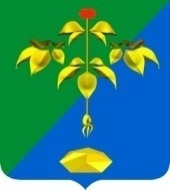 РОССИЙСКАЯ ФЕДЕРАЦИЯПРИМОРСКИЙ КРАЙКОНТРОЛЬНО-СЧЕТНАЯ ПАЛАТА ПАРТИЗАНСКОГО ГОРОДСКОГО ОКРУГАул. Садовая, 1, г. Партизанск,692864 тел. 8(42363)62505E-mail: ksppgo@partizansk.orgНаименованиеОбъем средств согласно решению № 205 от 29.12.2020(в редакции Решения от 08.12.2021 № 317)Объем средств согласно проекту решения123Прогнозируемый общий объем доходов Партизанского городского округа 1 499 028,411 499 028,41В том числе:объем межбюджетных трансфертов, получаемых из других бюджетов бюджетной системы Российской 
Федерации1 292 528,411 292 528,41Общий объем расходов бюджета Партизанского городского округа1 569 593,661 569 593,66Дефицит/ профицит бюджета Партизанского городского округа70 565,2570 565,25предельный объём муниципального долга Партизанского городского округа00Верхний предел муниципального внутреннего долга Партизанского городского округа на 01.01.2022 года00в том числеверхний предел долга по муниципальным гарантиям Партизанского городского округа00Наименование (вид дохода)Объем средств согласно решению №205 от 29.12.2020(в редакции от 08.12.2021 № 317)Объем средств согласно проекту решенияОтклонениеНаименование (вид дохода)Объем средств согласно решению №205 от 29.12.2020(в редакции от 08.12.2021 № 317)Объем средств согласно проекту решенияГр.3 от гр.21234Прогнозируемый общий объем доходов Партизанского городского округа 1 499 028,411 499 028,410,00Налоговые доходы всего:В том числе:160 219,00160 219,000,00Налог на доходы физических лиц75 500,0075 500,000,00Акцизы по подакцизным товарам (продукции)24 000,0024 000,000,00Единый налог на вмененный доход4 315,004 315,000,00Единый сельскохозяйственный налог1 100,001 100,000,00Налог, взимаемый в связи с применением упрощенной системы налогообложения1 345,001 345,000,00Налог, взимаемый в связи с применением патентной системы налогообложения9 000,009 000,000,00налог на имущество физических лиц13 100,0013 100,000,00земельный налог23 359,0023 359,000,00Государственная пошлина8 500,008 500,000,00Неналоговые доходы46 281,0046 281,000,00Доходы от использования имущества, находящегося в государственной и муниципальной собственности, в т.ч.35 625,1135 625,110,00- Доходы в виде прибыли, приходящейся на долю в уставных капиталах461,61461,610,00- Доходы от арендной либо иной платы за передачу в возмездное пользование государственного и муниципального имущества32 200,0032 200,000,00- Платежи от государственных и муниципальных предприятий7,607,600,00- Прочие доходы от использования имущества и прав, находящихся в государственной и муниципальной собственности (за исключением имущества бюджетных и автономных учреждений, а также имущества государственных и муниципальных предприятий, в том числе казенных)2 955,902 955,900,00Платежи при пользовании природными ресурсами200,00200,000,00Доходы от оказания платных услуг и компенсации затрат государства2 001,102 001,100,00Доходы от продажи материальных и нематериальных активов в т.ч.:3 204,793 204,790,00Доходы от продажи земельных участков, находящихся в государственной и муниципальной собственности2 000,002 000,000,00Штрафные санкции, возмещение ущерба4 000,004 000,000,00Прочие неналоговые доходы1 250,001 250,000,00Безвозмездные поступления, всего, в т.ч.1 292 528,411 292 528,410,00- Дотации бюджетам субъектов Российской Федерации и муниципальных образований427 511,81427 511,810,00- Дотации на поддержку сбалансированности бюджетов23 853,5323 853,530,00- Субсидии бюджетам бюджетной системы Российской Федерации (межбюджетные субсидии)323 413,18323 413,180,00- Субвенции бюджетам субъектов Российской Федерации и муниципальных образований500 148,22500 148,220,00- Иные межбюджетные трансферты41 455,2041 455,200,00РазделГруппа расходовОбъем средств согласно решению №205 от 29.12.2020(в редакции от 08.12.2021 № 317)Объем средств согласно проекту решенияОтклонения показателей проекта решения к утвержденному бюджету, гр. 3 – гр. 2123450000РАСХОДЫ - ВСЕГО1 569 593,661 569 593,660,000100Общегосударственные вопросы210 989,46210 989,460,000300Национальная безопасность и правоохранительная деятельность15 045,4015 045,400,000400Национальная экономика112 423,48112 423,480,000500Жилищно – коммунальное хозяйство344 638,96344 638,960,000600Охрана окружающей среды6 606,036 606,030,000700Образование678 194,84678 194,840,000800Культура, кинематография72 847,6372 847,630,001000Социальная политика110 937,81110 937,810,001100Физическая культура и спорт13 343,7513 343,750,001200Средства массовой информации4 566,304 566,300,00Группа расходовОбъем средств согласно решению №205 от 29.12.2020(в редакции от 08.12.2021 № 317)Объем средств согласно Проекту решенияОтклонения показателей проекта решения к утвержденному бюджету, гр. 3 - гр. 2Отклонения показателей проекта решения к утвержденному бюджету, гр. 3 - гр. 212345Расходы, всего1 569 593,661 569 593,6601000100 Общегосударственные вопросы, всего210 989,46210 989,4601000102 Функционирование высшего должностного лица субъекта Российской Федерации и муниципального образования2 652,942 652,9401000103 Функционирование законодательных (представительных) органов государственной власти и представительных органов муниципальных образований6 456,546 456,540100Профессиональная переподготовка, повышение квалификации в рамках муниципальной программы «Повышение эффективности деятельности органов местного самоуправления ПГО»25,5025,500100Депутаты Думы ПГО1 991,561 991,560100Аппарат Думы ПГО4 439,484 439,4801000104 Функционирование Правительства Российской Федерации, высших исполнительных органов государственной власти субъектов Российской Федерации, местных администраций 68 189,0168 189,010100МП «Повышение эффективности деятельности органов местного самоуправления ПГО»190,76190,760100Расходы на обеспечение функций67 870,1467 870,140100Исполнение отдельных государственных полномочий9,209,200100Представительские расходы118,91118,910100регистрация и учет граждан, имеющих право на получение жилищных субсидий в связи с переселением из районов Крайнего Севера и приравненных к ним местностям 5,825,820100Реализация государственного полномочия по установлению регулируемых тарифов на регулярные перевозки пассажиров и багажа автомобильным и наземным электрическим общественным транспортом по муниципальным маршрутам в границах муниципального образования за счет средств краевого бюджета3,383,3801000105 судебная система66,2166,2101000106 Обеспечение деятельности финансовых, налоговых и таможенных органов и органов финансового (финансово-бюджетного) надзора13 145,5313 145,530100МП «Повышение эффективности деятельности органов местного самоуправления ПГО»3,003,000100Расходы на обеспечение функций администрации Партизанского городского округа 9 001,439 001,430100обеспечение деятельности Контрольно-счетной палаты Партизанского городского округа 4 141,104 141,1001000107 Обеспечение проведения выборов и референдумов1 153,041 153,0401000111 Резервные фонды 6 376,642 746,97-3629,6743,08Финансовый резерв для ликвидации чрезвычайных ситуаций2 746,972 746,970100резервный фонд  администрации Партизанского городского округа 3 629,670,00-3629,6700113 Другие общегосударственные вопросы, всего112 949,54116 579,213629,67103,21Расходы по программным направлениям, всего27 781,6327 781,630100011302 Муниципальная программа «Обеспечение жилыми помещениями детей – сирот и детей, оставшихся без попечения родителей, лиц из числа детей – сирот и детей, оставшихся без попечения родителей»847,83847,830100011303 муниципальная программа «Формирование муниципального жилищного фонда ПГО»24,0024,000100011304 муниципальная программа «Переселение граждан из аварийного жилищного фонда, проживающих на территории Партизанского городского округа»168,00168,000100011307 Муниципальная программа «Укрепление общественного здоровья населения Партизанского городского округа30,0030,000100011311 Муниципальная программа «Защита населения и территории ПГО от чрезвычайных ситуаций природного и техногенного характера»500,00500,000100011312 Муниципальная программа «Профилактика терроризма и экстремизма на территории Партизанского городского округа»50,0050,000100011315 Муниципальная программа «Образование ПГО»17 919,0017 919,000100011319 Муниципальная программа «Развитие информационно – коммуникационных технологий органов местного самоуправления ПГО»7 028,007 028,000100011325 Муниципальная программа «Управление муниципальным имуществом и земельными ресурсами Партизанского городского округа»1239,801239,800100011326 Муниципальная программа «Повышение эффективности деятельности органов местного самоуправления ПГО»5,05,00100Непрограммные направления, в том числе85 370,0385 370,030100государственная регистрация актов гражданского состояния 3 675,143 675,140100содержание комиссии по делам несовершеннолетних 996,08996,080100реализация отдельных государственных полномочий по созданию  административных комиссий1 065,261 065,260100государственное управление охраной труда877,95877,950100Исполнение решения судов 19 805,1319 805,130100Иные платежи301,27301,2701000113711 содержание МКУ «Административно-хозяйственное управление»53 412,3553 412,3501000113712  содержание МКУ «Архив ПГО»4 571,364 571,3601000113990 Прочие непрограммные направления665,504 295,173629,67в 6.45 разаВ том числе по ГРБС:0Администрация ПГО138 547,21134 917,54-3629,6797,38Дума ПГО6456,546456,540100Управление образования17 919,0017 919,000100Контрольно – счетная палата ПГО4 141,104 141,100100Управление экономики и собственности АПГО23 518,9423 518,940100Управление жилищно – коммунального комплекса АПГО10 999,7510 999,750100Финансовое управление АПГО9 406,9213 036,603629,67138,59Группа расходовОбъем средств согласно решению №205 от 29.12.2020(в редакции Решения от 08.12.2021 № 317)Объем средств согласно проекту решенияОтклонения показателей проекта решения к утвержденному бюджету, гр. 3- гр. 2Соотношение проекта бюджета к утвержденному, %12345Расходы всего1 569 593,661 569 593,660,00100,000300 Национальная безопасность и правоохранительная деятельность, всего15 045,4015 045,400,00100,000309- МП «Защита населения и территории ПГО от чрезвычайных ситуаций природного и техногенного характера», в том числе28,5028,500,00100,00- создание резервов материальных ресурсов для ликвидации чрезвычайных ситуаций28,5028,500,00100,000310- МП «Защита населения и территории ПГО от чрезвычайных ситуаций природного и техногенного характера», в том числе15 016,9015 016,900,00100,00-расходы на укрепление материально-технической базы в муниципальных учреждениях1 541,801 541,800,00100,00Финансовое обеспечение деятельности МКУ по делам ГО и ЧС, в том числе:- расходы на выплату персоналу- закупки товаров, работ и услуг- иные бюджетные ассигнования12 990,7912 990,790,00100,00- МП «Профилактика терроризма и экстремизма на территории Партизанского городского округа» – всего0,000,000,00100,00- расходы на обеспечение антитеррористической защищенности0,000,000,00100,00Финансовый резерв для ликвидации чрезвычайных ситуаций0,000,000,00100,00Резервный фонд АПГО484,32484,320,00100,00В том числе по главным распорядителям:Администрация Партизанского городского округа14 561,1014 561,100,00100,00Управление жилищно – коммунального комплекса АПГО484,32484,320,00100,00Группа расходовОбъем средств согласно решению №205 от 29.12.2020(в редакции Решения от 08.12.2021 № 317)Объем средств согласно проекту решенияОтклонения показателей проекта решения к утвержденному бюджету, гр. 3 – гр. 2Соотношение проекта бюджета к утвержденному, %12345Расходы всего1 569 593,661 569 593,660,00100,000400 Национальная экономика – всего112 423,48112 423,480,00100,000405 Сельское хозяйство и рыболовство:658,87658,870,00100,00Непрограммное направление – организация мероприятий при осуществлении деятельности  по обращению с животными без владельцев за счет средств краевого бюджета658,87658,870,00100,000406 Водное хозяйство157,5157,50,00100,00Резервные фонды АПГО157,5157,50,00100,000407 Лесное хозяйство189,85189,850,00100,00МП «Обеспечение благоприятной окружающей среды и экологической безопасности на территории ПГО»189,85189,850,00100,000409 Дорожное хозяйство106 325,19106 325,190,00100,00МП «Дорожная деятельность и благоустройство ПГО», в том числе:106 325,19106 325,190,00100,00-исполнение решения судов3 350,563 350,560,00100,00- ремонт и капитальный ремонт автомобильных дорог местного значения 6 135,936 135,930,00100,00- обеспечение безопасности дорожного движения7 429,487 429,480,00100,00- содержание автомобильных дорог местного значения34 388,5334 388,530,00100,00- разработка и экспертиза проектной документации, включая топографо – геодезические работы1 367,331 367,330,00100,00- капитальный ремонт и ремонт автомобильных дорог общего пользования за счет средств дорожного фонда Приморского края50 000,0050 000,000,00100,00- ремонт и капитальный ремонт автомобильных дорог общего пользования за счет средств местного бюджета на условиях софинансирования1 546,391 546,390,00100,00Резервные фонды местных администраций2 106,972 106,970,00100,000412 Другие вопросы в области национальной экономики5092,085092,080,00100,00МП «Обеспечение благоприятной окружающей среды и экологической безопасности на территории ПГО»3 690,003 690,000,00100,00МП «Обеспечение градостроительной деятельности на территории ПГО»1 252,081 252,080,00100,00МП «Содействие развитию малого и среднего предпринимательства в ПГО»100,00100,000,00100,00МП «Управление муниципальным имуществом и земельными ресурсами Партизанского городского округа»50,0050,000,00100,00В том числе по главным распорядителям:Управление экономики и собственности администрации ПГО6 098,296 098,290,00100,00Управление жилищно – коммунального комплекса администрации ПГО106 325,19106 325,190,00100,00Группа расходовОбъем средств согласно решению №205 от 29.12.2020(в редакции Решения от 08.12.2021 № 317)Объем средств согласно проекту решенияОтклонения показателей проекта решения к утвержденному бюджету, гр. 3 - гр. 2Соотношение проекта бюджета к утвержденному, %12345Расходы всего1 569 593,661 569 593,660,00100,000500 Жилищно – коммунальное хозяйство344 638,96344 638,960,00100,000501 Жилищное хозяйство272 933,86272 933,860,00100,00МП «Содействие гражданам в приобретении (строительстве) жилья взамен сносимого ветхого, ставшего непригодным для проживания по критериям безопасности в результате ведения горных работ на ликвидированных угольных шахтах ПГО»200,00200,000,00100,00МП «Формирование муниципального жилищного фонда ПГО»43 630,5243 630,520,00100,00МП «Переселение граждан из аварийного жилищного фонда, проживающих на территории ПГО»216 969,45216 969,450,00100,00МП «Сохранение внешнего историко-архитектурного облика зданий, сооружений Партизанского городского округа» на 2021-2025 годы0,000,000,00100,00МП «Управление муниципальным имуществом и земельными ресурсами Партизанского городского округа»3 418,303 418,300,00100,00Непрограммные направления – исполнение решений судов8 715,598 715,590,00100,000502 Коммунальное хозяйство8 064,798 064,790,00100,00МП «Организация обеспечения населения твердым топливом по предельным ценам на территории ПГО»5 901,355 901,350,00100,00МП «Развитие и повышение эффективности коммунальной инфраструктуры ПГО»1 282,071 282,070,00100,00Прочие непрограммные направления, в том числе мероприятия в области водоснабжения и водоотведения192,80192,800,00100,00Исполнение решения судов688,57688,570,00100,000503 Благоустройство63 220,3063 220,300,00100,00МП «Дорожная деятельность и благоустройство ПГО»25 095,6425 095,640,00100,00МП «Формирование современной городской среды ПГО»31 594,4531 594,450,00100,00Исполнение решения судов877,67877,670,00100,00Прочие непрограммные направления5 652,535 652,530,00100,000505 Другие вопросы в области жилищно – коммунального хозяйства420,00420,000,00100,00МП «Содействие гражданам в приобретении (строительстве) жилья взамен сносимого ветхого, ставшего непригодным для проживания по критериям безопасности в результате ведения горных работ на ликвидированных угольных шахтах ПГО»320,00320,000,00100,00МП «Переселение граждан из аварийного жилищного фонда, проживающих на территории Партизанского городского округа» на 2019-2025 годы100,00100,000,00100,00В том числе по главным распорядителям:0,00100,00Администрация ПГО5 739,925 739,920,00100,00Управление экономики и собственности администрации ПГО264 638,27264 638,270,00100,00Управление жилищно – коммунального комплекса администрации ПГО73 346,0873 346,080,00100,00Финансовое управление администрации ПГО914,68914,680,00100,00Группа расходовОбъем средств согласно решению №205 от 29.12.2020(в редакции Решения от 08.12.2021 № 317)Объем средств согласно проекту решенияОтклонения показателей проекта решения к утвержденному бюджету, гр. 3 – гр. 2Соотношение проекта бюджета к утвержденному, %12345Расходы всего1 569 593,661 569 593,660,00100,000600 Охрана окружающей среды, всего6 606,036 606,030,00100,000605Другие вопросы в области охраны окружающей среды6 606,036 606,030,00100,00МП «Обеспечение благоприятной окружающей среды и экологической безопасности на территории Партизанского городского округа» на 2017-2021 годы6 606,036 606,030,00100,00В том числе по ГРБСУправление экономики и собственности администрации ПГО6 606,036 606,030,00100,00Группа расходовОбъем средств согласно решению №205 от 29.12.2020(в редакции Решения от 08.12.2021 № 317)Объем средств согласно проекту решенияОтклонения показателей проекта решения к утвержденному бюджету, гр. 3 – гр. 2Соотношение проекта бюджета к утвержденному, %12345Расходы всего1 569 593,661 569 593,660,00100,000700 Образование678 194,84678 194,840,00100,000701 Дошкольное образование248 014,06248 014,060,00100,00МП «Профилактика терроризма и экстремизма на территории ПГО»3 397,293 397,290,00100,00МП «Образование ПГО» всего, в том числе244 616,77244 616,770,00100,00- финансовое обеспечение учреждений дошкольного образования231 408,49231 408,490,00100,00- расходы на укрепление материально – технической базы учреждений дошкольного образования13 208,2813 208,280,00100,000702 Общее образование385 806,39385 806,390,00100,00МП «Профилактика терроризма и экстремизма на территории ПГО»5 527,275 527,270,00100,00МП «Образование ПГО», всего380 279,12380 279,120,00100,00- финансовое обеспечение учреждений общего образования331 408,61331 408,610,00100,00- расходы на укрепление материально – технической базы учреждений общего образования14 207,5114 207,510,00100,00- создание условий для получения образования34 663,0034 663,000,00100,000703 Дополнительное образование детей29 907,7829 907,780,00100,00МП «Профилактика терроризма и экстремизма на территории ПГО»257,00257,000,00100,00МП «Культура ПГО»19 493,6319 493,630,00100,00МП «Образование ПГО»10 157,1510 157,150,00100,000705 Профессиональная подготовка, переподготовка и повышение квалификации45,5045,500,00100,00МП «Повышение эффективности деятельности органов местного самоуправления ПГО»45,5045,500,00100,000707 Молодежная политика3 376,373 376,370,00100,00МП «Образование ПГО»2 726,372 726,370,00100,00ВЦП «Реализация молодежной политики в ПГО»650,00650,000,00100,000709 Другие вопросы в области образования11 044,7511 044,750,00100,00МП «Образование ПГО», всего в том числе:6 851,696 851,690,00100,00- расходы на повышение престижа знаний и развития  социальной активности учащихся300,00300,000,00100,00- расходы на обеспечение деятельности МКУ «ЦРО»6 551,696 551,690,00100,00Непрограммные мероприятия- расходы на содержание муниципальных органов (отдел образования) всего, том числе:4 193,064 193,060,00100,00- расходы на обеспечение функций управления образования АПГО1 369,301 369,300,00100,00- реализация государственных полномочий органов опеки и попечительства2 823,762 823,760,00100,00В том числе по главным распорядителям:Администрация ПГО43,6043,600,00100,00Управление образования ПГО657 748,72657 748,720,00100,00Отдел культуры ПГО20 400,6220 400,620,00100,00Контрольно-счетная палата ПГО1,901,900,00100,00Группа расходовОбъем средств согласно решению №205 от 29.12.2020(в редакции Решения от 08.12.2021 № 317)Объем средств согласно проекту решенияОтклонения показателей проекта решения к утвержденному бюджету, гр. 3 – гр. 2Соотношение проекта бюджета к утвержденному, %12345Расходы всего1 569 593,661 569 593,660,00100,000800 Культура, кинематография72 847,6372 847,630,00100,000801 Культура70 380,5970 380,590,00100,00МП «Профилактика терроризма и экстремизма на территории ПГО»784,27784,270,00100,00МП «Культура ПГО» всего, в том числе66 366,0266 366,020,00100,00- организация библиотечного обслуживания населения 20 839,9720 839,970,00100,00- функционирование муниципальных культурно – досуговых учреждений38 000,0038 000,000,00100,00- создание условий для организации досуга4 357,124 357,120,00100,00- сохранение объектов культурного наследия (памятников истории и культуры), находящихся в собственности ПГО918,93918,930,00100,00- популяризация объектов культурного наследия400,00400,000,00100,00- осуществление отдельных полномочий в области культуры (проведение городских общественно – значимых культурно – массовых мероприятий)1 850,001 850,000,00100,00Прочие непрограммные направления3 230,303 230,300,00100,000804 Другие вопросы в области культуры, кинематографии2 467,042 467,040,00100,00В том числе по главным распорядителям:Отдел культуры ПГО72 847,6372 847,630,00100,00Группа расходовОбъем средств согласно решению №205 от 29.12.2020(в редакции Решения от 08.12.2021 № 317)Объем средств согласно проекту решенияОтклонения показателей проекта решения к утвержденному бюджету, гр. 3 – гр. 2Соотношение проекта бюджета к утвержденному, %12345Расходы всего1 569 593,661 569 593,660,00100,001000 Социальная политика110 937,81110 937,810,00100,001001 Пенсионное обеспечение1 670,721 670,720,00100,00Непрограммные направления1 670,721 670,720,00100,001003 Социальное обеспечение населения16 911,2016 911,200,00100,00МП «Содействие гражданам в приобретении (строительстве) жилья взамен сносимого ветхого, ставшего непригодным для проживания по критериям безопасности в результате ведения горных работ на ликвидированных угольных шахтах ПГО»15 481,2015 481,200,00100,00-МП «Образование ПГО»1 360,001 360,000,00100,00МП «Обеспечение жильем молодых семей ПГО»0,000,000,00100,00Непрограммные направления70,0070,000,00100,00На осуществление отдельного государственного полномочия по возмещению специализированным службам по вопросам похоронного дела стоимости услуг по погребению умерших, не подлежащих соц.страхованию на случай временной нетрудоспособности и в связи с материнством на день смерти и не являющихся пенсионерами, а в случае рождения мертвого ребенка по истечению 154 дней беременности, предоставляемых согласно гарантированному перечню услуг по погребению за счет средств краевого бюджета0,000,000,00100,001004 Охрана семьи и детства92 355,8992 355,890,00100,00МП «Обеспечение жилыми помещениями детей – сирот, оставшихся без попечения родителей, лиц из числа детей – сирот и детей, оставшихся без попечения родителей»35 968,0435 968,040,00100,00МП «Образование ПГО»12 122,9612 122,960,00100,00МП «Обеспечение жильем молодых семей ПГО»1 921,131 921,130,00100,00Непрограммные направления42 343,7642 343,760,00100,00В том числе по главным распорядителям:Администрация ПГО1 740,721 740,720,00100,00Управление образования ПГО55 826,7255 826,720,00100,00Отдел культуры ПГО1 921,131 921,130,00100,00Управление экономики и собственности администрации ПГО51 449,2451 449,240,00100,00Группа расходовОбъем средств согласно решению №205 от 29.12.2020(в редакции Решения от 08.12.2021 № 317)Объем средств согласно проекту решенияОтклонения показателей проекта решения к утвержденному бюджету, гр. 3 - гр. 2Соотношение проекта бюджета к утвержденному, %12345Расходы всего1 569 593,661 569 593,660,00100,001100 Физическая культура и спорт - всего13 343,7513 343,750,00100,001102 Массовый спорт13 343,7513 343,750,00100,00МП "Развитие физической культуры и спорта Партизанского городского округа" на 2018-2022 годы13 285,7913 285,790,00100,00Организация и участие в спортивно-массовых мероприятиях378,20378,200,00100,00Финансовое обеспечение учреждений спорта12 469,9512 469,950,00100,00Федеральный проект «Спорт – норма жизни»437,63437,630,00100,00МП «Профилактика терроризма и экстремизма на территории ПГО»57,9857,980,00100,00В том числе по главным распорядителям:Администрация ПГО815,84815,840,00100,00Управление образования ПГО12 527,9212 527,920,00100,00Группа расходовОбъем средств согласно решению №205 от 29.12.2020(в редакции Решения от 08.12.2021 № 317)Объем средств согласно проекту решенияОтклонения показателей проекта решения к утвержденному бюджету, гр. 3 – гр. 2Соотношение проекта бюджета к утвержденному, %12345Расходы всего1 569 593,661 569 593,660,00100,001200 Средства массовой информации, всего4 566,304 566,300,00100,001202 периодическая печать и издательство4 566,304 566,300,00100,00В том числе по ГРБС:Администрация ПГО4 500,004 500,000,00100,00Дума ПГО41,0041,000,00100,00Контрольно – счетная палата ПГО25,3025,300,00100,00Наименование муниципальных программ, предусмотренных к финансированию из бюджета ПГО в 2021 годуОбъемы финансирования,            (тыс. руб.)Объемы финансирования,            (тыс. руб.)Отклонения(+;-)(гр.4-гр.3)Отклонения(%, разы)Наименование муниципальных программ, предусмотренных к финансированию из бюджета ПГО в 2021 годуУтвержденные назначения на 2021 годНазначения по проекту бюджетаОтклонения(+;-)(гр.4-гр.3)Отклонения(%, разы)23456ПРОГРАММНЫЕ РАСХОДЫ1 308 559,121 308 559,120,00100,00Муниципальная программа «Содействие развитию малого и среднего предпринимательства в Партизанском городском округе» на 2018-2022 годы100,00100,000,00100,00Муниципальная программа «Повышение эффективности деятельности органов местного самоуправления Партизанского городского округа» на 2019-2023 годы269,76269,760,00100,00Муниципальная программа «Развитие физической культуры и спорта Партизанского городского округа» на 2018-2022 годы13 285,7813 285,780,00100,00Муниципальная программа «Защита населения и территории Партизанского городского округа от чрезвычайных ситуаций» на 2020-2024 годы15 061,0915 061,090,00100,00Муниципальная программа «Обеспечение благоприятной окружающей среды и экологической безопасности на территории Партизанского городского округа» на 2017-2021 годы10 485,8910 485,890,00100,00Муниципальная программа «Формирование современной городской среды Партизанского городского округа» на 2018-2022 годы31 594,4531 594,450,00100,00Муниципальная программа «Культура Партизанского городского округа на 2017-2021 годы»  85 859,6485 859,640,00100,00Муниципальная программа «Образование Партизанского городского округа» на 2020-2024 годы676 033,07676 033,070,00100,00Муниципальная программа «Укрепление общественного здоровья населения Партизанского городского округа» на 2021-2024 годы30,0030,000,00100,00Муниципальная программа «Дорожная деятельность и благоустройство Партизанского городского округа» на 2017-2021 годы 129 313,88129 313,880,00100,00Муниципальная программа «Обеспечение жильем молодых семей Партизанского городского округа» на 2021-2025 годы1 921,131 921,130,00100,00Муниципальная программа «Развитие информационно-коммуникационных технологий органов местного самоуправления Партизанского городского округа» на 2017-2021 годы 7 028,007 028,000,00100,00Муниципальная программа «Обеспечение градостроительной деятельности на территории Партизанского городского округа» на 2021-2023 годы1 252,081 252,080,00100,00Муниципальная программа «Управление муниципальным имуществом и земельными ресурсами Партизанского городского округа» на 2019-2023 годы4 708,104 708,100,00100,00Муниципальная программа «Профилактика терроризма и экстремизма на территории Партизанского городского округа» на 2020-2024 годы10 073,8010 073,800,00100,00Муниципальная программа «Развитие и повышение эффективности коммунальной инфраструктуры Партизанского городского округа» на 2020-2024 годы1 282,061 282,060,00100,00Муниципальная программа «Организация обеспечения населения твердым топливом по предельным ценам на территории Партизанского городского округа» на 2020-2024 годы5 901,355 901,350,00100,00Муниципальная программа «Переселение граждан из аварийного жилищного фонда» на 2019-2025 годы217 237,45217 237,450,00100,00Муниципальная программа «Содействие гражданам в приобретении (строительстве) жилья взамен сносимого ветхого, ставшего непригодным для проживания по критериям безопасности в результате ведения горных работ на ликвидированных угольных шахтах Партизанского городского округа» на 2020-2025 годы16 001,2016 001,200,00100,00Муниципальная программа «Формирование муниципального жилищного фонда на территории Партизанского городского округа» на 2020-2025 годы43 654,5243 654,520,00100,00Муниципальная программа «Обеспечение жильем детей-сирот и детей, оставшихся без попечения родителей, лиц из числа детей-сирот и детей, оставшихся без попечения родителей, на территории Партизанского городского округа» на 2020-2024 годы36 815,8736 815,870,00100,00Муниципальная программа «Сохранение внешнего историко-архитектурного облика зданий, сооружений Партизанского городского округа» на 2021-2025 годы0,000,000,00100,00Ведомственная целевая программа «Реализация молодежной политики в Партизанском городском округе» на 2019-2021 годы650,00650,000,00100,00НЕПРОГРАММНЫЕ НАПРАВЛЕНИЯ ДЕЯТЕЛЬНОСТИ261 034,54261 034,540,00100,00РАСХОДЫ,  ВСЕГО  1 569 593,661 569 593,660,00100,00